Спортивное развлечение "Супер папа!"      День отца в России является официальным праздником, который из года в год приобретает всё большую популярность. И это не случайно, так как отец так же, как и мама, является самым важным в жизни каждого человека. День отца – это повод вспомнить, поздравить и поднять авторитет отца в семье, повысить его ответственность за воспитание детей и это самая главная цель данного спортивного развлечения.       В преддверии Международного Дня Отца в детском саду 12 октября 2023 года прошло спортивное мероприятие «Супер папа!».        Наши воспитанники и их папы получили массу позитивных эмоций, проявили себя активными, ловкими, участвуя в эстафетах, выполняя разнообразные спортивные упражнения. В конце спортивного развлечения все папы, стали достойными обладателями звания «Лучший папа!» и получили медали.Соревнования стали настоящим праздником спорта, здоровья и молодости!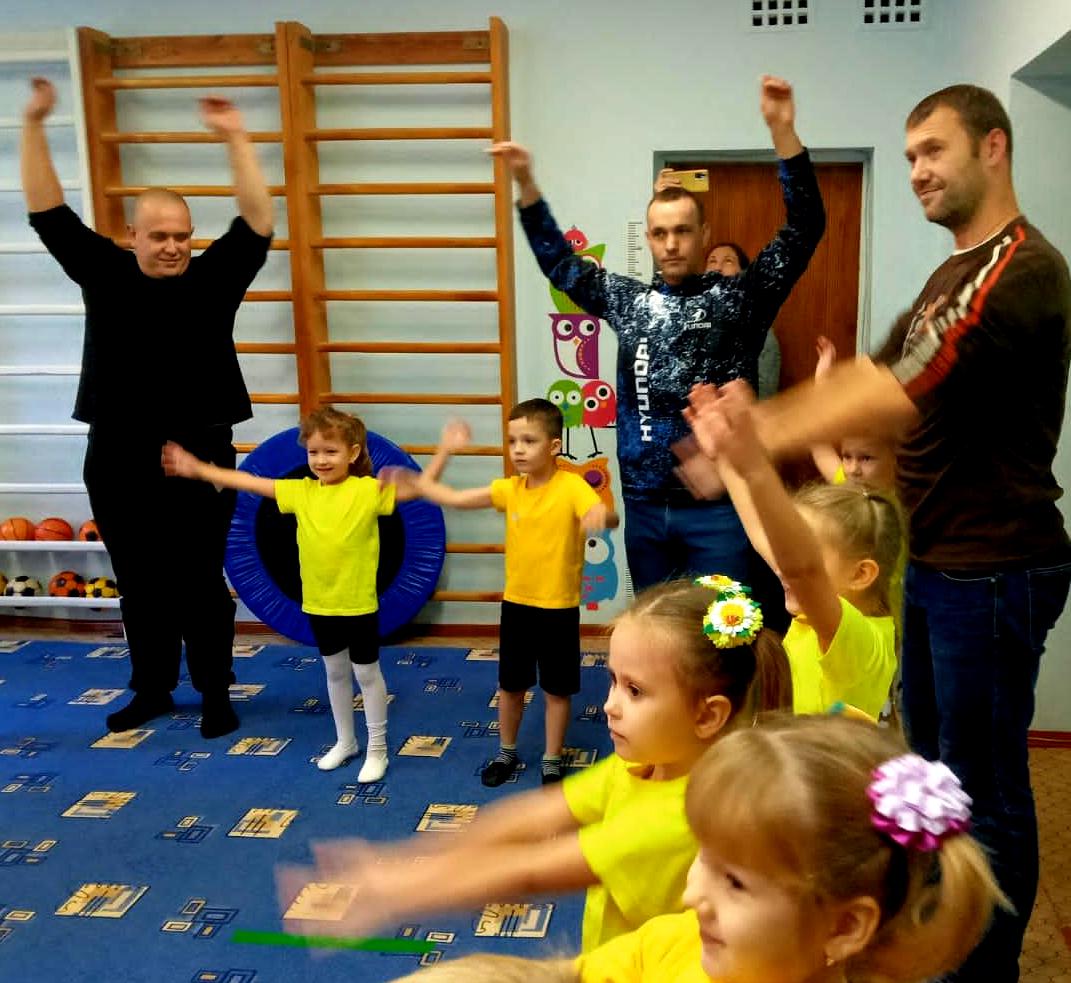 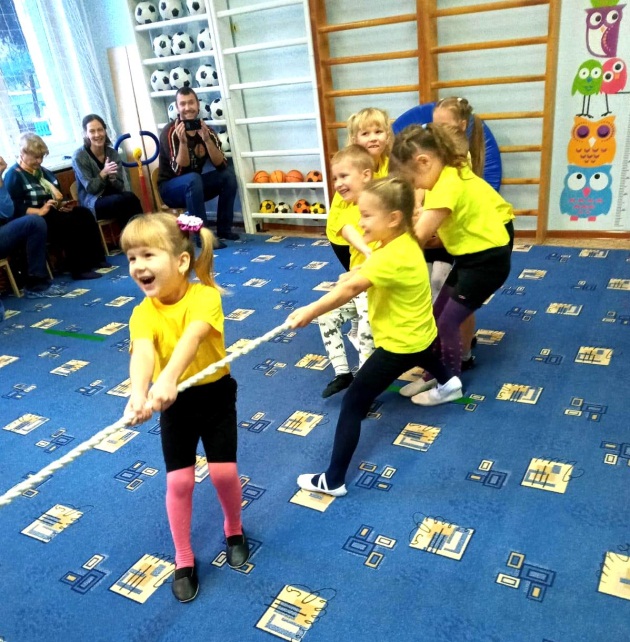 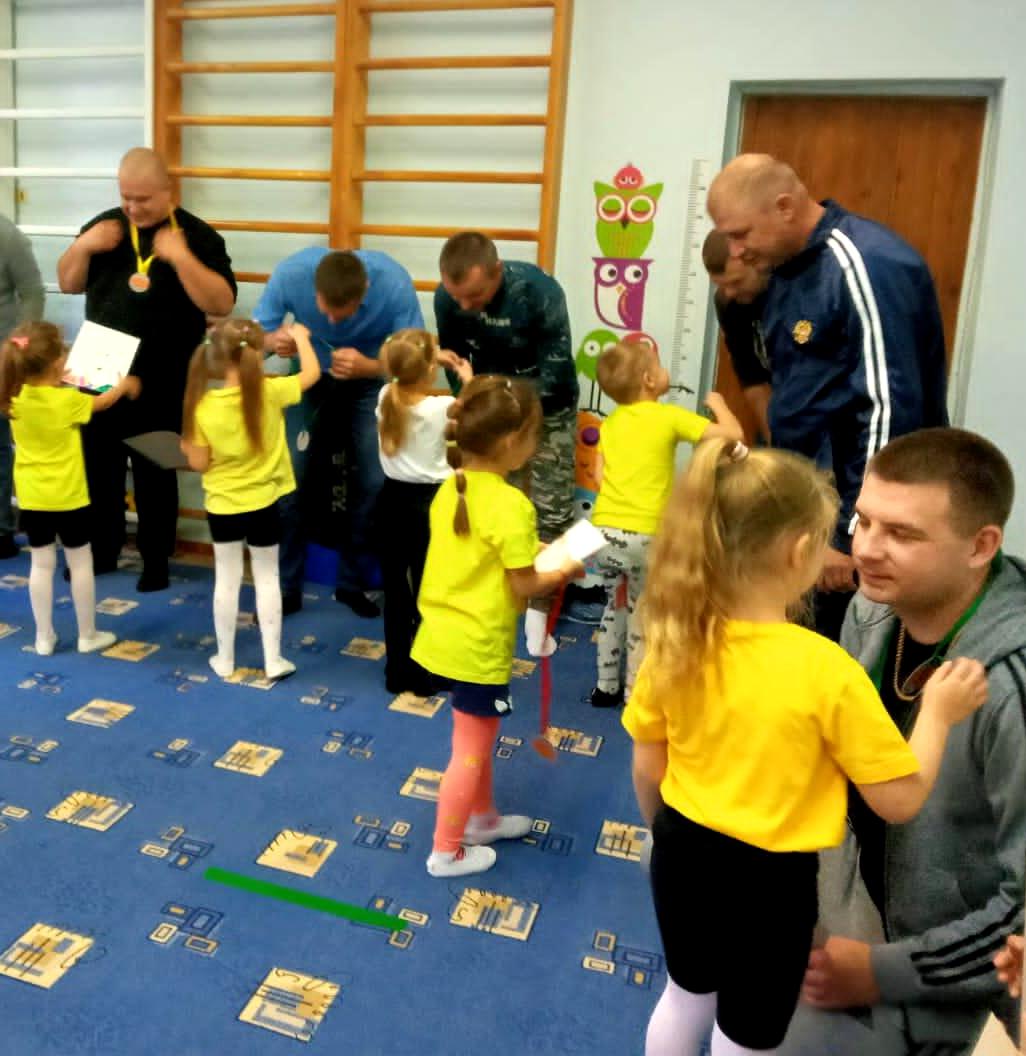 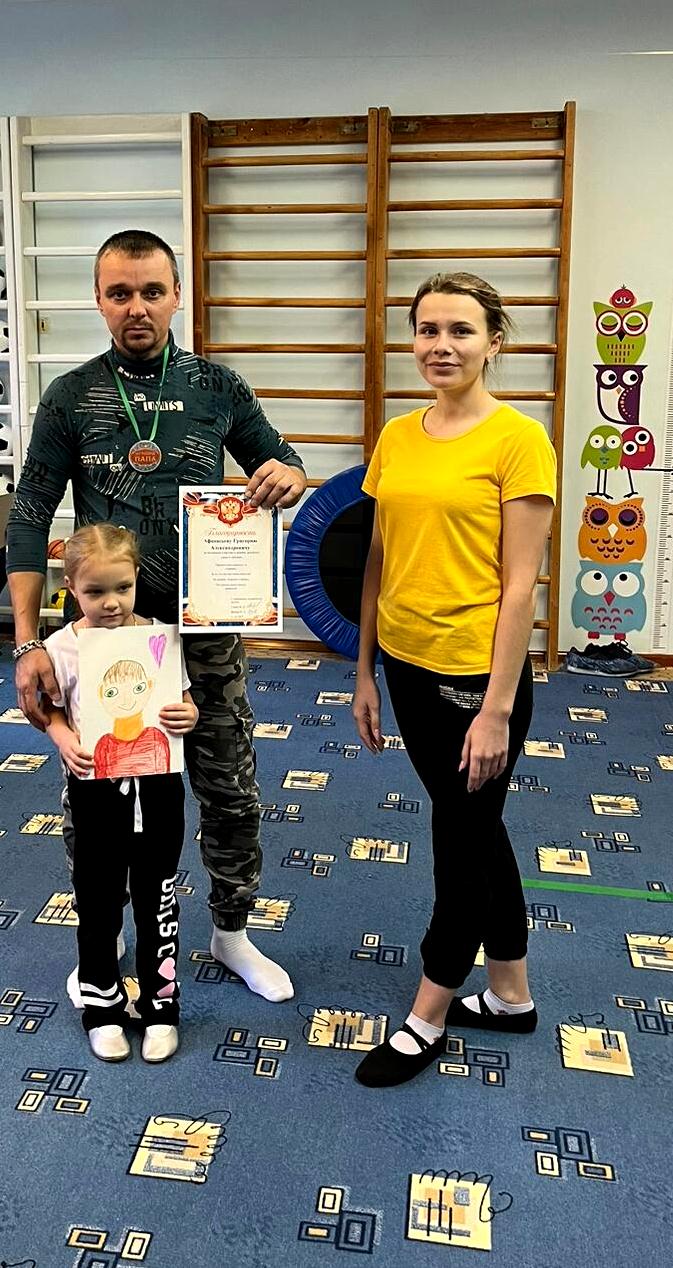 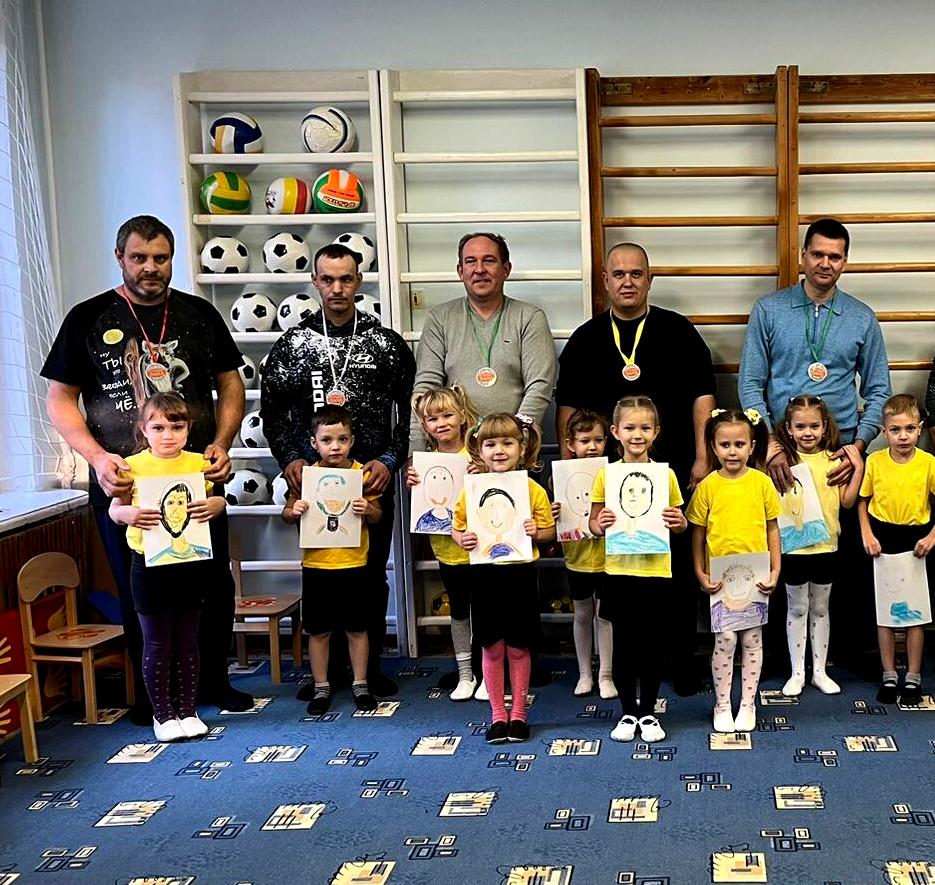 